Број: 251-15-О/4Дана: 18.12.2015.ПРЕДМЕТ: ДОДАТНО ПОЈАШЊЕЊЕ КОНКУРСНЕ ДОКУМЕНТАЦИЈЕ БРОЈ 251-15-О - Набавка сета за торокалну дренажу за потребе Клиничког центра Војводине1. ПИТАЊЕ ПОТЕНЦИЈАЛНОГ ПОНУЂАЧА:U vezi Vaše gore navedene javne nabavke – JN 251-15-O, a na osnovu člana 63, stav 2, Zakona o javnim nabavkama, molimo Vas za dodatno pojašnjenje, vezano za predmet javne nabave: Molimo Vas da nam detaljnije i preciznije opišete tehničku specifikaciju traženog dobra – „Set za torokalnu drenažu“, vezano za kapacitet, brzinu protoka, broja komora i slično. ОДГОВОР КЦВ НА ПИТАЊЕСет за торакалну дренажу- стерилан, четворо коморни систем за дренажу за једнократну употребу, капацитета мин. 2.500 мл, компактан, израђен од прозирне пластике, са регулатором јачине сукције, адултном и педијатријском градуацијом, аутоматском валвулом за ослобађање позитивног притиска и вентилом са филтером за ослобађањe негативног притиска, системом бојења течности у комори за подводну дренажу, посебном комором зa мониторизовањe вредности интраплеуралног притиска, цревом без садржаја латекса са интегрисаним конектором за конекцију са грудним дреном, пластичним сталком зa под и држачима за качење боце на кревет.С поштовањем, Комисија за јавну набавку 251-15-ОКЛИНИЧКИ ЦЕНТАР ВОЈВОДИНЕKLINIČKI CENTAR VOJVODINE21000 Нови Сад, Хајдук Вељкова 1, Војводина, Србија21000 Novi Sad, Hajduk Veljkova 1, Vojvodina, Srbijaтеl: +381 21/484 3 484www.kcv.rs, e-mail: tender@kcv.rs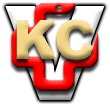 